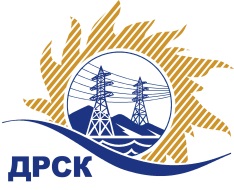 Акционерное Общество«Дальневосточная распределительная сетевая  компания»Протокол заседания Закупочной комиссии по вскрытию поступивших конвертовг. БлаговещенскСпособ и предмет закупки: открытый электронный запрос предложений: «Система постоянного тока» Закупка 2631	Планируемая стоимость закупки в соответствии с ГКПЗ: 3 538 983,05 руб. без учета НДС.ПРИСУТСТВОВАЛИ:Три член постоянно действующей Закупочной комиссии АО «ДРСК» 2 уровняИнформация о результатах вскрытия конвертов:В ходе проведения запроса предложений было получено 4 предложения, конверты с которыми были размещены в электронном виде на Торговой площадке Системы www.b2b-energo.ru.Вскрытие конвертов было осуществлено в электронном сейфе организатора запроса предложений на Торговой площадке Системы www.b2b-energo.ru автоматически.Дата и время начала процедуры вскрытия конвертов с предложениями участников:09:00  30.06.2016Место проведения процедуры вскрытия конвертов с предложениями участников:Торговая площадка Системы www.b2b-energo.ruВ конвертах обнаружены предложения следующих участников запроса предложений:Ответственный секретарь Закупочной комиссии 2 уровня АО «ДРСК»	М.Г. ЕлисееваТерёшкина Г.М.(4162)397-260№ 587МКС-В30.06.2016г.Наименование участника и его адресПредмет заявки на участие в запросе предложений1ЗАО "Радиан" (664040, Иркутская обл., г. Иркутск, ул. Розы Люксембург, д. 184)Заявка, подана 29.06.2016 в 07:38
Цена: 3 700 000,00 руб. (цена без НДС: 3 135 593,22 руб.)2ООО "Ольдам" (115304 г. Москва, Кавказский бульвар, д. 29, корп. 1)Заявка, подана 28.06.2016 в 14:22
Цена: 4 126 000,00 руб. (цена без НДС: 3 496 610,17 руб.)3ООО "ЭКРА-Сибирь" (660079, г. Красноярск, ул. Свердловская, д. 3Д)Заявка: Система постоянного тока закупка 2631 раздел 2.1.2., подана 29.06.2016 в 07:20
Цена: 4 165 400,00 руб. (цена без НДС: 3 530 000,00 руб.)4ООО ПК "Электроконцепт" (141240, Россия, Московская область, Пушкинский р-н, г. Пушкино, мкр Мамонтовка, ул. Центральная , д. 2, помещение 11)Заявка: закупка №2631_Система постоянного тока, подана 29.06.2016 в 05:14
Цена: 4 175 999,94 руб. (цена без НДС: 3 538 983,00 руб.)